PROTOCOLLO DI VALUTAZIONE DISCIPLINARE – MEDICINA E CHIRURGIA (LM-41) E ODONTOIATRIA E PROTESI DENTARIA (LM-46)CORSI DI STUDIO DI NUOVA ATTIVAZIONE a.a. 2020/2021Obiettivo I: Accertare le motivazioni per l’attivazione del Corso e verificare che siano chiaramente definiti i profili culturali e professionali della figura che il CdS intende formareObiettivo III: Accertare che il CdS disponga di una dotazione di personale docente, di personale tecnico-amministrativo e di strutture adatte alle esigenze didatticheVALUTAZIONE FINALEProposta finale: (Accreditamento, Non accreditamento)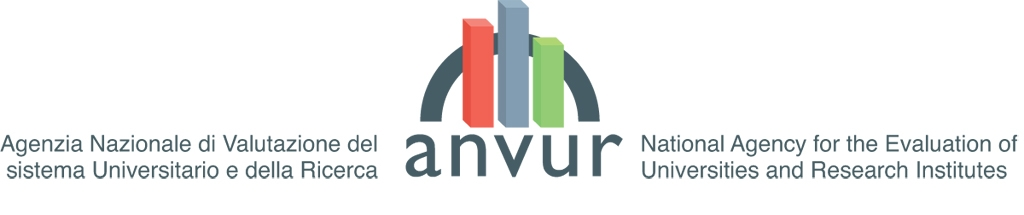 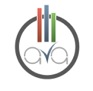 1. Le motivazioni per attivare il CdS giustificano tale decisione? Gli obiettivi individuati sono coerenti con le esigenze culturali, scientifiche e sociali? 1. Le motivazioni per attivare il CdS giustificano tale decisione? Gli obiettivi individuati sono coerenti con le esigenze culturali, scientifiche e sociali? 1. Le motivazioni per attivare il CdS giustificano tale decisione? Gli obiettivi individuati sono coerenti con le esigenze culturali, scientifiche e sociali? 1. Le motivazioni per attivare il CdS giustificano tale decisione? Gli obiettivi individuati sono coerenti con le esigenze culturali, scientifiche e sociali? No☐ Sì☐ In parte ☐Informazione non disponibile/non pertinente ☐ Motivazione dell’opzione scelta dal valutatore (N.B. – La motivazione può essere sintetica quando la scelta è Sì)Motivazione dell’opzione scelta dal valutatore (N.B. – La motivazione può essere sintetica quando la scelta è Sì)Motivazione dell’opzione scelta dal valutatore (N.B. – La motivazione può essere sintetica quando la scelta è Sì)Motivazione dell’opzione scelta dal valutatore (N.B. – La motivazione può essere sintetica quando la scelta è Sì)2. Il Nucleo di Valutazione presenta nella propria relazione tecnica un’analisi chiara ed articolata sulla proposta di nuova istituzione del corso di studio? Fornisce dettagli anche in merito ai requisiti di docenza richiesti e la presentazione eventuale di un piano di raggiungimento (ex. Art. 4 c. 2 DM 62019)? 2. Il Nucleo di Valutazione presenta nella propria relazione tecnica un’analisi chiara ed articolata sulla proposta di nuova istituzione del corso di studio? Fornisce dettagli anche in merito ai requisiti di docenza richiesti e la presentazione eventuale di un piano di raggiungimento (ex. Art. 4 c. 2 DM 62019)? 2. Il Nucleo di Valutazione presenta nella propria relazione tecnica un’analisi chiara ed articolata sulla proposta di nuova istituzione del corso di studio? Fornisce dettagli anche in merito ai requisiti di docenza richiesti e la presentazione eventuale di un piano di raggiungimento (ex. Art. 4 c. 2 DM 62019)? 2. Il Nucleo di Valutazione presenta nella propria relazione tecnica un’analisi chiara ed articolata sulla proposta di nuova istituzione del corso di studio? Fornisce dettagli anche in merito ai requisiti di docenza richiesti e la presentazione eventuale di un piano di raggiungimento (ex. Art. 4 c. 2 DM 62019)? No☐ Sì☐ In parte ☐Informazione non disponibile/non pertinente ☐Motivazione dell’opzione scelta dal valutatore (N.B. – La motivazione può essere sintetica quando la scelta è Sì)Motivazione dell’opzione scelta dal valutatore (N.B. – La motivazione può essere sintetica quando la scelta è Sì)Motivazione dell’opzione scelta dal valutatore (N.B. – La motivazione può essere sintetica quando la scelta è Sì)Motivazione dell’opzione scelta dal valutatore (N.B. – La motivazione può essere sintetica quando la scelta è Sì)3. L’Ateneo ha preso in considerazione eventuali corsi della stessa classe di laurea già attivi nell’Ateneo o in Atenei della regione o regioni limitrofe? E’ stata fatta un’analisi degli sbocchi occupazionali che giustifichi l’attivazione del nuovo corso? Sono stati considerati studi di settore a livello regionale, nazionale, internazionale?3. L’Ateneo ha preso in considerazione eventuali corsi della stessa classe di laurea già attivi nell’Ateneo o in Atenei della regione o regioni limitrofe? E’ stata fatta un’analisi degli sbocchi occupazionali che giustifichi l’attivazione del nuovo corso? Sono stati considerati studi di settore a livello regionale, nazionale, internazionale?3. L’Ateneo ha preso in considerazione eventuali corsi della stessa classe di laurea già attivi nell’Ateneo o in Atenei della regione o regioni limitrofe? E’ stata fatta un’analisi degli sbocchi occupazionali che giustifichi l’attivazione del nuovo corso? Sono stati considerati studi di settore a livello regionale, nazionale, internazionale?3. L’Ateneo ha preso in considerazione eventuali corsi della stessa classe di laurea già attivi nell’Ateneo o in Atenei della regione o regioni limitrofe? E’ stata fatta un’analisi degli sbocchi occupazionali che giustifichi l’attivazione del nuovo corso? Sono stati considerati studi di settore a livello regionale, nazionale, internazionale?No☐ Sì☐ In parte ☐Informazione non disponibile/non pertinente ☐Motivazione dell’opzione scelta dal valutatore (N.B. – La motivazione può essere sintetica quando la scelta è Sì)Motivazione dell’opzione scelta dal valutatore (N.B. – La motivazione può essere sintetica quando la scelta è Sì)Motivazione dell’opzione scelta dal valutatore (N.B. – La motivazione può essere sintetica quando la scelta è Sì)Motivazione dell’opzione scelta dal valutatore (N.B. – La motivazione può essere sintetica quando la scelta è Sì)4. I portatori di interesse consultati sono adeguati per numerosità e rappresentatività, anche tenendo conto del loro effettivo coinvolgimento nella progettazione del corso?4. I portatori di interesse consultati sono adeguati per numerosità e rappresentatività, anche tenendo conto del loro effettivo coinvolgimento nella progettazione del corso?4. I portatori di interesse consultati sono adeguati per numerosità e rappresentatività, anche tenendo conto del loro effettivo coinvolgimento nella progettazione del corso?4. I portatori di interesse consultati sono adeguati per numerosità e rappresentatività, anche tenendo conto del loro effettivo coinvolgimento nella progettazione del corso?No☐ Sì☐ In parte ☐Informazione non disponibile/non pertinente ☐Motivazione dell’opzione scelta dal valutatore (N.B. – La motivazione può essere sintetica quando la scelta è Sì)Motivazione dell’opzione scelta dal valutatore (N.B. – La motivazione può essere sintetica quando la scelta è Sì)Motivazione dell’opzione scelta dal valutatore (N.B. – La motivazione può essere sintetica quando la scelta è Sì)Motivazione dell’opzione scelta dal valutatore (N.B. – La motivazione può essere sintetica quando la scelta è Sì)5. I profili culturali e professionali, le funzioni e le competenze sono chiaramente definiti e sono coerenti tra loro?5. I profili culturali e professionali, le funzioni e le competenze sono chiaramente definiti e sono coerenti tra loro?5. I profili culturali e professionali, le funzioni e le competenze sono chiaramente definiti e sono coerenti tra loro?5. I profili culturali e professionali, le funzioni e le competenze sono chiaramente definiti e sono coerenti tra loro?No☐ Sì☐ In parte ☐Informazione non disponibile/non pertinente ☐Motivazione dell’opzione scelta dal valutatore (N.B. – La motivazione può essere sintetica quando la scelta è Sì)Motivazione dell’opzione scelta dal valutatore (N.B. – La motivazione può essere sintetica quando la scelta è Sì)Motivazione dell’opzione scelta dal valutatore (N.B. – La motivazione può essere sintetica quando la scelta è Sì)Motivazione dell’opzione scelta dal valutatore (N.B. – La motivazione può essere sintetica quando la scelta è Sì)6. Il percorso formativo è descritto chiaramente e coerentemente con i profili culturali e professionali in uscita?6. Il percorso formativo è descritto chiaramente e coerentemente con i profili culturali e professionali in uscita?6. Il percorso formativo è descritto chiaramente e coerentemente con i profili culturali e professionali in uscita?6. Il percorso formativo è descritto chiaramente e coerentemente con i profili culturali e professionali in uscita?No☐ Sì☐ In parte ☐Informazione non disponibile/non pertinente ☐Motivazione dell’opzione scelta dal valutatore (N.B. – La motivazione può essere sintetica quando la scelta è Sì)Motivazione dell’opzione scelta dal valutatore (N.B. – La motivazione può essere sintetica quando la scelta è Sì)Motivazione dell’opzione scelta dal valutatore (N.B. – La motivazione può essere sintetica quando la scelta è Sì)Motivazione dell’opzione scelta dal valutatore (N.B. – La motivazione può essere sintetica quando la scelta è Sì)7. I risultati di apprendimento sono chiaramente definiti e sono coerenti con i profili culturali e professionali?7. I risultati di apprendimento sono chiaramente definiti e sono coerenti con i profili culturali e professionali?7. I risultati di apprendimento sono chiaramente definiti e sono coerenti con i profili culturali e professionali?7. I risultati di apprendimento sono chiaramente definiti e sono coerenti con i profili culturali e professionali?No☐ Sì☐ In parte ☐Informazione non disponibile/non pertinente ☐Motivazione dell’opzione scelta dal valutatore (N.B. – La motivazione può essere sintetica quando la scelta è Sì)Motivazione dell’opzione scelta dal valutatore (N.B. – La motivazione può essere sintetica quando la scelta è Sì)Motivazione dell’opzione scelta dal valutatore (N.B. – La motivazione può essere sintetica quando la scelta è Sì)Motivazione dell’opzione scelta dal valutatore (N.B. – La motivazione può essere sintetica quando la scelta è Sì)8. Sono previste prove di verifica degli apprendimenti (esami di profitto e prova finale) coerenti con gli obiettivi formativi del corso? 8. Sono previste prove di verifica degli apprendimenti (esami di profitto e prova finale) coerenti con gli obiettivi formativi del corso? 8. Sono previste prove di verifica degli apprendimenti (esami di profitto e prova finale) coerenti con gli obiettivi formativi del corso? 8. Sono previste prove di verifica degli apprendimenti (esami di profitto e prova finale) coerenti con gli obiettivi formativi del corso? No☐ Sì☐ In parte ☐Informazione non disponibile/non pertinente ☐Motivazione dell’opzione scelta dal valutatore (N.B. – La motivazione può essere sintetica quando la scelta è Sì)Motivazione dell’opzione scelta dal valutatore (N.B. – La motivazione può essere sintetica quando la scelta è Sì)Motivazione dell’opzione scelta dal valutatore (N.B. – La motivazione può essere sintetica quando la scelta è Sì)Motivazione dell’opzione scelta dal valutatore (N.B. – La motivazione può essere sintetica quando la scelta è Sì)S-I   Considerazioni di sintesi sull’Obiettivo IControdeduzioni dell’Ateneo(eventuali)Obiettivo II: Accertare che il CdS promuova una didattica centrata sullo studente, tenendo anche conto della dimensione internazionale, e incoraggi l'utilizzo di metodologie flessibili, verificando correttamente conoscenze e competenze1. Sono descritte chiaramente le modalità di recupero delle eventuali insufficienze (OFA)?1. Sono descritte chiaramente le modalità di recupero delle eventuali insufficienze (OFA)?1. Sono descritte chiaramente le modalità di recupero delle eventuali insufficienze (OFA)?1. Sono descritte chiaramente le modalità di recupero delle eventuali insufficienze (OFA)?No☐ Sì☐ In parte ☐Informazione non disponibile/non pertinente ☐Motivazione dell’opzione scelta dal valutatore (N.B. – La motivazione può essere sintetica quando la scelta è Sì)Motivazione dell’opzione scelta dal valutatore (N.B. – La motivazione può essere sintetica quando la scelta è Sì)Motivazione dell’opzione scelta dal valutatore (N.B. – La motivazione può essere sintetica quando la scelta è Sì)Motivazione dell’opzione scelta dal valutatore (N.B. – La motivazione può essere sintetica quando la scelta è Sì)2. Sono descritte le attività di orientamento (in ingresso, in itinere e in uscita) che favoriscono le scelte consapevoli degli studenti? È previsto un adeguato servizio di tutorato?2. Sono descritte le attività di orientamento (in ingresso, in itinere e in uscita) che favoriscono le scelte consapevoli degli studenti? È previsto un adeguato servizio di tutorato?2. Sono descritte le attività di orientamento (in ingresso, in itinere e in uscita) che favoriscono le scelte consapevoli degli studenti? È previsto un adeguato servizio di tutorato?2. Sono descritte le attività di orientamento (in ingresso, in itinere e in uscita) che favoriscono le scelte consapevoli degli studenti? È previsto un adeguato servizio di tutorato?No☐ Sì☐ In parte ☐Informazione non disponibile/non pertinente ☐Motivazione dell’opzione scelta dal valutatore (N.B. – La motivazione può essere sintetica quando la scelta è Sì)Motivazione dell’opzione scelta dal valutatore (N.B. – La motivazione può essere sintetica quando la scelta è Sì)Motivazione dell’opzione scelta dal valutatore (N.B. – La motivazione può essere sintetica quando la scelta è Sì)Motivazione dell’opzione scelta dal valutatore (N.B. – La motivazione può essere sintetica quando la scelta è Sì)3. Le attività di tirocinio sono descritte chiaramente (es. carico di lavoro per lo studente) con indicazione delle strutture accreditate/convenzionate? Sono previsti tutor di tirocinio?3. Le attività di tirocinio sono descritte chiaramente (es. carico di lavoro per lo studente) con indicazione delle strutture accreditate/convenzionate? Sono previsti tutor di tirocinio?3. Le attività di tirocinio sono descritte chiaramente (es. carico di lavoro per lo studente) con indicazione delle strutture accreditate/convenzionate? Sono previsti tutor di tirocinio?3. Le attività di tirocinio sono descritte chiaramente (es. carico di lavoro per lo studente) con indicazione delle strutture accreditate/convenzionate? Sono previsti tutor di tirocinio?No☐ Sì☐ In parte ☐Informazione non disponibile/non pertinente ☐Motivazione dell’opzione scelta dal valutatore (N.B. – La motivazione può essere sintetica quando la scelta è Sì)Motivazione dell’opzione scelta dal valutatore (N.B. – La motivazione può essere sintetica quando la scelta è Sì)Motivazione dell’opzione scelta dal valutatore (N.B. – La motivazione può essere sintetica quando la scelta è Sì)Motivazione dell’opzione scelta dal valutatore (N.B. – La motivazione può essere sintetica quando la scelta è Sì)4. Sono descritte chiaramente le attività formative clinico-assistenziali previste? 4. Sono descritte chiaramente le attività formative clinico-assistenziali previste? 4. Sono descritte chiaramente le attività formative clinico-assistenziali previste? 4. Sono descritte chiaramente le attività formative clinico-assistenziali previste? No☐ Sì☐ In parte ☐Informazione non disponibile/non pertinente ☐Motivazione dell’opzione scelta dal valutatore (N.B. – La motivazione può essere sintetica quando la scelta è Sì)Motivazione dell’opzione scelta dal valutatore (N.B. – La motivazione può essere sintetica quando la scelta è Sì)Motivazione dell’opzione scelta dal valutatore (N.B. – La motivazione può essere sintetica quando la scelta è Sì)Motivazione dell’opzione scelta dal valutatore (N.B. – La motivazione può essere sintetica quando la scelta è Sì)5. Sono previsti percorsi didattici e iniziative di supporto per favorire la partecipazione di diverse tipologie di studenti (tutorati di sostegno, percorsi dedicati a studenti particolarmente meritevoli e motivati, studenti atleti, studenti stranieri etc)?5. Sono previsti percorsi didattici e iniziative di supporto per favorire la partecipazione di diverse tipologie di studenti (tutorati di sostegno, percorsi dedicati a studenti particolarmente meritevoli e motivati, studenti atleti, studenti stranieri etc)?5. Sono previsti percorsi didattici e iniziative di supporto per favorire la partecipazione di diverse tipologie di studenti (tutorati di sostegno, percorsi dedicati a studenti particolarmente meritevoli e motivati, studenti atleti, studenti stranieri etc)?5. Sono previsti percorsi didattici e iniziative di supporto per favorire la partecipazione di diverse tipologie di studenti (tutorati di sostegno, percorsi dedicati a studenti particolarmente meritevoli e motivati, studenti atleti, studenti stranieri etc)?No☐ Sì☐ In parte ☐Informazione non disponibile/non pertinente ☐Motivazione dell’opzione scelta dal valutatore (N.B. – La motivazione può essere sintetica quando la scelta è Sì)Motivazione dell’opzione scelta dal valutatore (N.B. – La motivazione può essere sintetica quando la scelta è Sì)Motivazione dell’opzione scelta dal valutatore (N.B. – La motivazione può essere sintetica quando la scelta è Sì)Motivazione dell’opzione scelta dal valutatore (N.B. – La motivazione può essere sintetica quando la scelta è Sì)6. Sono previsti percorsi didattici flessibili e iniziative di supporto per favorire la partecipazione di studenti  con esigenze specifiche (es. studenti lavoratori, diversamente abili, con figli piccoli...)?6. Sono previsti percorsi didattici flessibili e iniziative di supporto per favorire la partecipazione di studenti  con esigenze specifiche (es. studenti lavoratori, diversamente abili, con figli piccoli...)?6. Sono previsti percorsi didattici flessibili e iniziative di supporto per favorire la partecipazione di studenti  con esigenze specifiche (es. studenti lavoratori, diversamente abili, con figli piccoli...)?6. Sono previsti percorsi didattici flessibili e iniziative di supporto per favorire la partecipazione di studenti  con esigenze specifiche (es. studenti lavoratori, diversamente abili, con figli piccoli...)?No☐ Sì☐ In parte ☐Informazione non disponibile/non pertinente ☐Motivazione dell’opzione scelta dal valutatore (N.B. – La motivazione può essere molto sintetica quando la scelta è Sì)Motivazione dell’opzione scelta dal valutatore (N.B. – La motivazione può essere molto sintetica quando la scelta è Sì)Motivazione dell’opzione scelta dal valutatore (N.B. – La motivazione può essere molto sintetica quando la scelta è Sì)Motivazione dell’opzione scelta dal valutatore (N.B. – La motivazione può essere molto sintetica quando la scelta è Sì)7. Solo per i corsi a carattere internazionale: sono previste iniziative e strumenti adeguati per favorire una dimensione internazionale della didattica? Il CdS favorisce un'esperienza di apprendimento internazionale (es. accordi di cooperazione con Atenei stranieri per la progettazione congiunta del CdS, sostegno della mobilità degli studenti, presenza di studenti stranieri, erogazione del corso in lingua straniera, presenza nella faculty del corso di docenti stranieri)?7. Solo per i corsi a carattere internazionale: sono previste iniziative e strumenti adeguati per favorire una dimensione internazionale della didattica? Il CdS favorisce un'esperienza di apprendimento internazionale (es. accordi di cooperazione con Atenei stranieri per la progettazione congiunta del CdS, sostegno della mobilità degli studenti, presenza di studenti stranieri, erogazione del corso in lingua straniera, presenza nella faculty del corso di docenti stranieri)?7. Solo per i corsi a carattere internazionale: sono previste iniziative e strumenti adeguati per favorire una dimensione internazionale della didattica? Il CdS favorisce un'esperienza di apprendimento internazionale (es. accordi di cooperazione con Atenei stranieri per la progettazione congiunta del CdS, sostegno della mobilità degli studenti, presenza di studenti stranieri, erogazione del corso in lingua straniera, presenza nella faculty del corso di docenti stranieri)?7. Solo per i corsi a carattere internazionale: sono previste iniziative e strumenti adeguati per favorire una dimensione internazionale della didattica? Il CdS favorisce un'esperienza di apprendimento internazionale (es. accordi di cooperazione con Atenei stranieri per la progettazione congiunta del CdS, sostegno della mobilità degli studenti, presenza di studenti stranieri, erogazione del corso in lingua straniera, presenza nella faculty del corso di docenti stranieri)?No☐ Sì☐ In parte ☐Informazione non disponibile/non pertinente ☐Motivazione dell’opzione scelta dal valutatore (N.B. – La motivazione può essere molto sintetica quando la scelta è Sì)Motivazione dell’opzione scelta dal valutatore (N.B. – La motivazione può essere molto sintetica quando la scelta è Sì)Motivazione dell’opzione scelta dal valutatore (N.B. – La motivazione può essere molto sintetica quando la scelta è Sì)Motivazione dell’opzione scelta dal valutatore (N.B. – La motivazione può essere molto sintetica quando la scelta è Sì)S-II   Considerazioni di sintesi sull’Obiettivo IIControdeduzioni dell’Ateneo(eventuali)1. La dotazione di personale docente è adeguata (numericamente e per composizione) al progetto formativo e coerente con i requisiti di docenza di cui all’All. A. punto b D.M 6/2019? Se il CdS ha presentato un piano di raggiungimento (art. 4, comma 2 D.M 6/2019), la sua struttura e articolazione risultano adeguati ad assicurare un reclutamento di docenti in grado di garantire la piena sostenibilità quantitativa e qualitativa del corso?1. La dotazione di personale docente è adeguata (numericamente e per composizione) al progetto formativo e coerente con i requisiti di docenza di cui all’All. A. punto b D.M 6/2019? Se il CdS ha presentato un piano di raggiungimento (art. 4, comma 2 D.M 6/2019), la sua struttura e articolazione risultano adeguati ad assicurare un reclutamento di docenti in grado di garantire la piena sostenibilità quantitativa e qualitativa del corso?1. La dotazione di personale docente è adeguata (numericamente e per composizione) al progetto formativo e coerente con i requisiti di docenza di cui all’All. A. punto b D.M 6/2019? Se il CdS ha presentato un piano di raggiungimento (art. 4, comma 2 D.M 6/2019), la sua struttura e articolazione risultano adeguati ad assicurare un reclutamento di docenti in grado di garantire la piena sostenibilità quantitativa e qualitativa del corso?1. La dotazione di personale docente è adeguata (numericamente e per composizione) al progetto formativo e coerente con i requisiti di docenza di cui all’All. A. punto b D.M 6/2019? Se il CdS ha presentato un piano di raggiungimento (art. 4, comma 2 D.M 6/2019), la sua struttura e articolazione risultano adeguati ad assicurare un reclutamento di docenti in grado di garantire la piena sostenibilità quantitativa e qualitativa del corso?No☐ Sì☐ In parte ☐Informazione non disponibile/non pertinente ☐Motivazione dell’opzione scelta dal valutatore (N.B. – La motivazione può essere sintetica quando la scelta è Sì)Motivazione dell’opzione scelta dal valutatore (N.B. – La motivazione può essere sintetica quando la scelta è Sì)Motivazione dell’opzione scelta dal valutatore (N.B. – La motivazione può essere sintetica quando la scelta è Sì)Motivazione dell’opzione scelta dal valutatore (N.B. – La motivazione può essere sintetica quando la scelta è Sì)2 E’ presente un’organizzazione di servizi e di personale tecnico-amministrativo a supporto delle attività richieste dal corso di studi e dalla numerosità di studenti prevista?2 E’ presente un’organizzazione di servizi e di personale tecnico-amministrativo a supporto delle attività richieste dal corso di studi e dalla numerosità di studenti prevista?2 E’ presente un’organizzazione di servizi e di personale tecnico-amministrativo a supporto delle attività richieste dal corso di studi e dalla numerosità di studenti prevista?2 E’ presente un’organizzazione di servizi e di personale tecnico-amministrativo a supporto delle attività richieste dal corso di studi e dalla numerosità di studenti prevista?No☐ Sì☐ In parte ☐Informazione non disponibile/non pertinente ☐Motivazione dell’opzione scelta dal valutatore (N.B. – La motivazione può essere sintetica quando la scelta è Sì)Motivazione dell’opzione scelta dal valutatore (N.B. – La motivazione può essere sintetica quando la scelta è Sì)Motivazione dell’opzione scelta dal valutatore (N.B. – La motivazione può essere sintetica quando la scelta è Sì)Motivazione dell’opzione scelta dal valutatore (N.B. – La motivazione può essere sintetica quando la scelta è Sì)3.  E’ prevista una dotazione di personale tecnico di laboratorio a supporto del progetto formativo?3.  E’ prevista una dotazione di personale tecnico di laboratorio a supporto del progetto formativo?3.  E’ prevista una dotazione di personale tecnico di laboratorio a supporto del progetto formativo?3.  E’ prevista una dotazione di personale tecnico di laboratorio a supporto del progetto formativo?No☐ Sì☐ In parte ☐Informazione non disponibile/non pertinente ☐Motivazione dell’opzione scelta dal valutatore (N.B. – La motivazione può essere sintetica quando la scelta è Sì)Motivazione dell’opzione scelta dal valutatore (N.B. – La motivazione può essere sintetica quando la scelta è Sì)Motivazione dell’opzione scelta dal valutatore (N.B. – La motivazione può essere sintetica quando la scelta è Sì)Motivazione dell’opzione scelta dal valutatore (N.B. – La motivazione può essere sintetica quando la scelta è Sì)4. Le strutture (aule, laboratori, biblioteche, attrezzature) messe a disposizione del CdS sono adeguate al progetto formativo?4. Le strutture (aule, laboratori, biblioteche, attrezzature) messe a disposizione del CdS sono adeguate al progetto formativo?4. Le strutture (aule, laboratori, biblioteche, attrezzature) messe a disposizione del CdS sono adeguate al progetto formativo?4. Le strutture (aule, laboratori, biblioteche, attrezzature) messe a disposizione del CdS sono adeguate al progetto formativo?No☐ Sì☐ In parte ☐Informazione non disponibile/non pertinente ☐Motivazione dell’opzione scelta dal valutatore (N.B. – La motivazione può essere sintetica quando la scelta è Sì)Motivazione dell’opzione scelta dal valutatore (N.B. – La motivazione può essere sintetica quando la scelta è Sì)Motivazione dell’opzione scelta dal valutatore (N.B. – La motivazione può essere sintetica quando la scelta è Sì)Motivazione dell’opzione scelta dal valutatore (N.B. – La motivazione può essere sintetica quando la scelta è Sì)S-III   Considerazioni di sintesi sull’Obiettivo IIIControdeduzioni dell’Ateneo(eventuali)Sintesi dei punti di forza e debolezza, delle opportunità e dei rischi rilevatiIndicazioni e RaccomandazioniControdeduzioni complessive dell’Ateneo(eventuali)